Teacher action plan for assessment-capable learners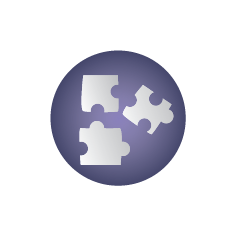 Use the following template to help you plan your inquiry. It is also downloadable from the Visible Learningplus  website at www.visiblelearningplus.com/infohub. A three to four week inquiry will enable you to evaluate the impact of the strategies that you choose.  Name: …………………………….……………	Class:  …………………………….……………		 Curriculum area:  ……………………………………………… Year level:  …………………………………….	Unit:  …………………………….………………		 Focus students:  ……………………………...…………………Planning questions  Action plan  Implementation notes What curriculum learning objectives will we focus on? What curriculum learning objectives will we focus on? What curriculum learning objectives will we focus on?  What evidence will I use to find out where students are at?  I will calculate the effect size for academic gains (the Visible Learning website can support you to do this)  How will I share the results with students?  What specific assessment-capable outcomes do I want my students to build or strengthen?  What specific assessment-capable outcomes do I want my students to build or strengthen?  What specific assessment-capable outcomes do I want my students to build or strengthen?  What tools will I use to find out how assessment-capable my students are?  What will I be looking for?  What knowledge as a teacher do I need to know/do to support these outcomes?  What knowledge as a teacher do I need to know/do to support these outcomes?  What knowledge as a teacher do I need to know/do to support these outcomes?  What support will I need?  Who else can support me? Planning questions  Action plan  Implementation notes What new Visible Learning approaches will I trial? What new Visible Learning approaches will I trial? What new Visible Learning approaches will I trial? (Name the strategies) How will I monitor the impact of these new practices daily?  How will I monitor the impact of these new practices daily?  How will I monitor the impact of these new practices daily?   What should I be looking for with my focus students? What has been the impact on learners? What has been the impact on learners? What has been the impact on learners?  What achievement gains did they make? I will calculate the effect size for academic gains  Are students more assessment-capable?  Are students more assessment-capable?  Are students more assessment-capable?  What tools can I use to evaluate this?  Evaluation of my inquiry  Evaluation of my inquiry  Evaluation of my inquiry  What are my next steps? What are my next steps?What are my next steps?